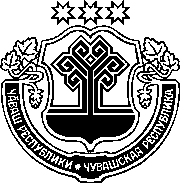 ЗАКОНЧУВАШСКОЙ РЕСПУБЛИКИО внесении изменений в СТАТЬи 241 и 33 ЗАКОНА ЧУВАШСКОЙ РЕСПУБЛИКИ "ОБ административных правонарушениях в чувашской республике"ПринятГосударственным СоветомЧувашской Республики15 октября 2020 годаСтатья 1Внести в Закон Чувашской Республики от 23 июля 2003 года № 22 "Об административных правонарушениях в Чувашской Республике" (Ведомости Государственного Совета Чувашской Республики, 2003, № 55; 2005, № 62, 64, 65; 2006, № 69, 72; 2007, № 73, 74; 2008, № 75, 77, 78; 2009, № 81, 82; 2010, № 84, 86; 2011, № 88–91; 2012, № 92 (том I), 94, 96; Собрание законодательства Чувашской Республики, 2013, № 7, 12; 2014, № 3, 6, 9, 11, 12; 2015, № 6, 10; 2016, № 3, 4, 10, 11; 2017, № 2–4, 7, 11; газета "Республика", 2017, 27 декабря; 2018, 21 февраля, 8 мая, 27 июня, 5 декабря, 26 декабря; 2019, 20 февраля, 17 июля; 2020, 4 марта, 25 марта, 3 июня, 30 сентября) следующие изменения:1) в статье 241:а) абзац второй части 1 изложить в следующей редакции:"влечет наложение административного штрафа на должностных лиц в размере от пяти тысяч до десяти тысяч рублей; на юридических лиц – от десяти тысяч до пятидесяти тысяч рублей.";б) абзац второй части 2 изложить в следующей редакции:"влечет наложение административного штрафа на должностных лиц в размере от пяти тысяч до десяти тысяч рублей; на юридических лиц – от десяти тысяч до пятидесяти тысяч рублей.";в) дополнить частью 4 следующего содержания:"4. Неисполнение юридическим лицом или гражданином, осуществляющим предпринимательскую деятельность без образования юридического лица, обязанности по размещению информации, предусмотренной статьей 51 Закона Чувашской Республики от 24 июля 2009 года № 43 
"О некоторых мерах по защите детей от факторов, негативно влияющих на их физическое, интеллектуальное, психическое, духовное и нравственное развитие", – влечет наложение административного штрафа на должностных лиц 
в размере от одной тысячи до трех тысяч рублей; на юридических лиц – от трех тысяч до пяти тысяч рублей.";г) в примечании слова "настоящей статьей" заменить словами "частями 1 и 2 настоящей статьи";2) в пункте "м" части 2 статьи 33 слова ", имущественных и земельных отношений, управления и распоряжения имуществом, находящимся 
в государственной собственности Чувашской Республики, включая земельные участки, находящиеся в государственной собственности Чувашской Республики" исключить.Статья 21. Настоящий Закон вступает в силу по истечении десяти дней после дня его официального опубликования, за исключением пункта 1 статьи 1 настоящего Закона.2. Пункт 1 статьи 1 настоящего Закона вступает в силу по истечении тридцати дней после дня его официального опубликования.г. Чебоксары21 октября 2020 года№ 93ГлаваЧувашской РеспубликиО. Николаев